Sterex Academy @ The Yorkshire College of Beauty 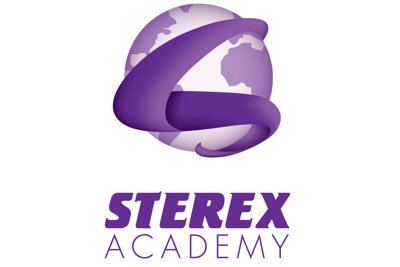 Course Dates  2017CoursesDate Day LocationCost + Vat(2) Sterex Epilation L3 Qualification (7 days):A 7 day intensive training course completed over 1 month which consists of practical work, home study, assignments, written & practical examination30th 31st May7th & 8th June20th 21st  22nd JuneTue / WedTue / WedTue/Wed/ ThuYorkshire College of Beauty Leeds£2150.00(3)Electrolysis Refresher (1 Day): Further training adds enormous value to your career as electrolysis is rapidly growing and developing industry, so there is a need to keep up with the latest techniques and stay ahead of your competition. The day includes: Needle information and recommendations, product knowledge & information. 16th Jan6th Feb6th JuneMondayMondayTuesdayYorkshire College of Beauty Leeds£175.00(4) SX-B Product Knowledge:Have you purchased a brand new SX-B Epilation unit? Inherited an SX-B Epilation unit? Have you started a new job with an SX-B? Do you want to familiarise or re-familiarise yourself with the SX-B? Learn how to get the most from this 3 in 1 top of the range machine. Do you want to learn about blend electrolysis? Maximise your skill, offer treatment choices to your clients and increase your profitability.20th April4th JulyWednesdayTuesdayYorkshire College of Beauty Leeds£175.00(5) Red Vein & Milia:Learn how to successfully treat these vascular blemishes: facial red veins, spider naevi, cherry angiomas and Cambell de Morgan spots. You will also cover the theory and practice of milia removal. Entry requirements are a recognised electrolysis qualification or a doctor/nurse. Completion of course 5 & 6 allows delegates to attend the upgrade course leading to the level 4 Advanced Electrolysis qualification. 20th  JuneTuesdayYorkshire College of Beauty Leeds£550.00(6) Skin Tag Removal:Learn how to recognise and successfully treat various types of skin tags on the face and body and for those qualified in electrolysis … hair in moles.  Entry requirements are a recognised electrolysis qualification or a doctor/nurse. Completion of course 5 & 6 allows delegates to attend the upgrade course leading to the level 4 Advanced Electrolysis qualification.12th JulyWednesdayYorkshire College of Beauty Leeds£550.00(7) Advanced Electrolysis (5 & 6 above) & Hair in Moles:A specialist 2 day advanced electrolysis course which encompasses all the elements of advanced electrolysis required for NVQ Level 4. Learn how to treat vascular blemishes including facial thread veins, spider naevi, cherry angiomas as well as skin tags, milia and for those qualified in electrolysis … hairs in moles.  25th & 26th Jan22nd &23rd  MayWed/ ThurMon / TueYorkshire College of Beauty Leeds£800.00 (9) Advanced Electrolysis Refresher:This motivational and informative day of refreshing skills in advanced electrolysis (for course 5,6 & 7) is designed for those who have successfully completed only the Sterex 2 day Advanced Electrolysis course and hold Sterex certification.  (Where delegates have undertaken alternative training using techniques, methods & current levels different from Sterex methods this has made it more challenging for the individual). The refresher course is an opportunity for theory revision, refreshing practical skills, discussion of ongoing experience, knowledge updating and general networking. Delegates are required to bring along testimonialsTBC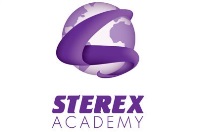 £195.00(10) Advanced Cosmetic Procedures (ACP):Holders of the Sterex Certificate of Achievement in Advanced Electrolysis (course 7) or Level 4 Advanced Electrolysis Qualification can progress onto the ACP course. The reason the ACP course cannot be completed without first completing the Advanced Electrolysis is the ACP certification covers ALL blemishes. 5 Blemishes are covered on day 1 & 2 and the rest on day 3 & 4. If they have trained with anyone else we have no way of knowing what techniques, settings, level of expertise they have attained. We cannot re-teach Day 1&2 input on day 3 & 4. This course covers the treatment of a more diverse range of blemishes, techniques and modalities including:Seborrhoeic Keratosis/ Common Warts/Plane Warts/ VerrucasMole ReductionXanthelasmaSyringomaAge SpotsDermatosis Papulosa NigraSebaceous Cysts / Sebaceous HyperplasiaMolluscum ContagiosumPoikiloderma 25th & 26th AprilTue/WedYorkshire College of Beauty Leeds£975.00(11) Advanced Cosmetic Procedure Refresher:This motivational and informative day of refreshing skills in Advanced Electrolysis is designed for those who have successfully completed only the Sterex 2 day Advanced Cosmetic Procedure course and hold Sterex certification. The refresher course is an opportunity for theory revision, refreshing practical skills, discussion of ongoing experience, knowledge updating and general networking. Delegates are required to bring along testimonials8th FebWednesdayYorkshire College of Beauty Leeds£195.00(12) On site / 1 to 1 trainingAvailable upon request(13) Transgender:The condition gender dysphoria is becoming better known, more accepted and more widely understood due to growing public awareness. However many people with gender dysphoria still face prejudice and misunderstanding about their condition. Do you want to help? Not only will you support a minority group but you will also benefit from grateful, reliable, regular and long standing clients who you can help on their ‘life journey’. Open only to qualified electrologists. 9th  May Tuesday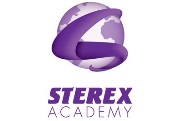 Yorkshire College of Beauty Leeds£275.00Additional Information: Bookings can be made by contacting learn@ycob.co.ukYou will be required to forward a copy of certification relevant to the training prior to the start of the courseAll course costs must be paid 21 days prior to the start of the courseSome courses will have a price increase from 1st February 2017Additional Information: Bookings can be made by contacting learn@ycob.co.ukYou will be required to forward a copy of certification relevant to the training prior to the start of the courseAll course costs must be paid 21 days prior to the start of the courseSome courses will have a price increase from 1st February 2017Additional Information: Bookings can be made by contacting learn@ycob.co.ukYou will be required to forward a copy of certification relevant to the training prior to the start of the courseAll course costs must be paid 21 days prior to the start of the courseSome courses will have a price increase from 1st February 2017Additional Information: Bookings can be made by contacting learn@ycob.co.ukYou will be required to forward a copy of certification relevant to the training prior to the start of the courseAll course costs must be paid 21 days prior to the start of the courseSome courses will have a price increase from 1st February 2017Additional Information: Bookings can be made by contacting learn@ycob.co.ukYou will be required to forward a copy of certification relevant to the training prior to the start of the courseAll course costs must be paid 21 days prior to the start of the courseSome courses will have a price increase from 1st February 2017